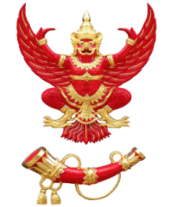 การประชุมเรื่อง “  สื่อมวลชน ... กำกับดูแลกันเองได้จริงหรือ ”วันพฤหัสบดีที่ ๓๐ เมษายน ๒๕๕๘  เวลา ๑๓.๓๐ – ๑๖.๓๐น.	ณ ห้องวิภาวดีบอลรูม เอ  โรงแรมเซ็นทารา แกรนด์ แอท เซ็นทรัลพลาซาลาดพร้าว กรุงเทพฯ‎	เวลากิจกรรม๑๓.๐๐ – ๑๓.๒๐ น.ลงทะเบียน๑๓.๒๐ – ๑๓.๓๐ น.กล่าวเปิดการเสวนา โดย กสทช. สุภิญญา กลางณรงค์ ๑๓.๓๐ - ๑๖.๓๐ น.ประชุมเสวนาหัวข้อ “สื่อมวลชน ... กำกับดูแลกันเองได้จริงหรือ”๑. คุณวสันต์ ภัยหลีกลี้ รองประธานคณะกรรมาธิการปฏิรูปการสื่อสารมวลชน     และเทคโนโลยีสารสนเทศ  สภาปฏิรูปแห่งชาติ (สปช.) ๒. คุณเทพชัย หย่อง นายกสมาคมนักข่าววิทยุและโทรทัศน์ไทย  ๓. ดร.สุดารัตน์ ดิษยวรรธนะ จันทราวัฒนากุล      คณะนิเทศศาสตร์ สถาบันการจัดการปัญญาภิวัฒน์/กรรมการอิสระ บริษัท อสมท.จำกัด (มหาชน)๔. ผศ.ดร.พิรงรอง รามสูต  ศูนย์ศึกษานโยบายสื่อ จุฬาลงกรณ์มหาวิทยาลัย๕. คุณอธึกกิต แสวงสุข (คุณใบตองแห้ง) คอลัมนิสต์อิสระและบรรณาธิการอาวุโส Voice TV๖. คุณประสงค์ เลิศรัตนวิสุทธิ์  ผู้อำนวยการบริหาร สถาบันอิศราดำเนินรายการโดย ดร.ชนัญสรา อรณพ ณ อยุธยา                  ๑๖.๓๐ น.กล่าวปิดการประชุมเสวนาโดย กสทช. สุภิญญา กลางณรงค์